Горње слике исеци, израчунај и ређај слике резултата од почетне слике:    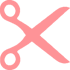 Пет  5Који број је за 9 мањи од броја 10  ?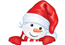         Четири 4Који број је за 5 мањи од броја 8  ?           Шест  6Који број је за 1 мањи од броја  10?Седам  7Који број је за 2 већи  од броја 3 ?Један  1Који број је за 1 већи  од броја 3 ?Три 3Који број је за 2 већи  од броја 4 ?               Осам 8Који број је за 2 мањи од броја 9 ?Десет 10Који  је највећи број  прве десетице?_____           Девет  9 Који број је за 4 већи  од броја 6?     Ја сам број 2. Ако ми додаш  број 6,              бићу број…       